IK 11Горизонтальная тяга(инструкция по сборке)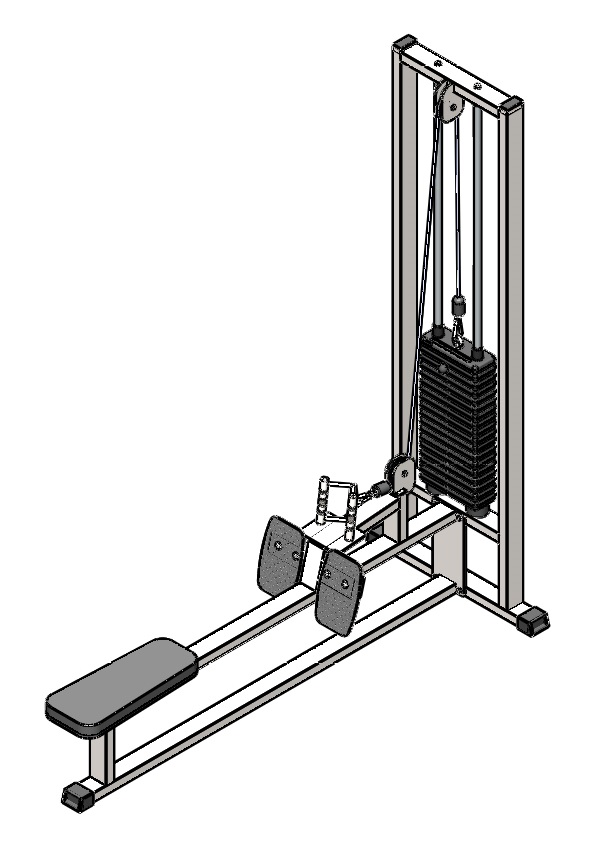 Комплект поставкиК раме грузоблоков (6) прикрутите демпфера (22) комплектом крепежа: болт М10х50 (11), шайба D10 (19); в демпфера (22) вставьте направляющие (3), наклонив направляющие, поочередно наденьте грузоблоки 5 кг – 17 шт. (21); следом наденьте верхний груз с флейтой (20); сверху на направляющие (3) наденьте центрирующие втулки (2). Затем через отверстия в раме (6) вкрутите во втулки (2) комплект крепежа: болт М10х50 (11); шайба D10 (19). При помощи фиксатора (18) установите необходимую Вам нагрузку.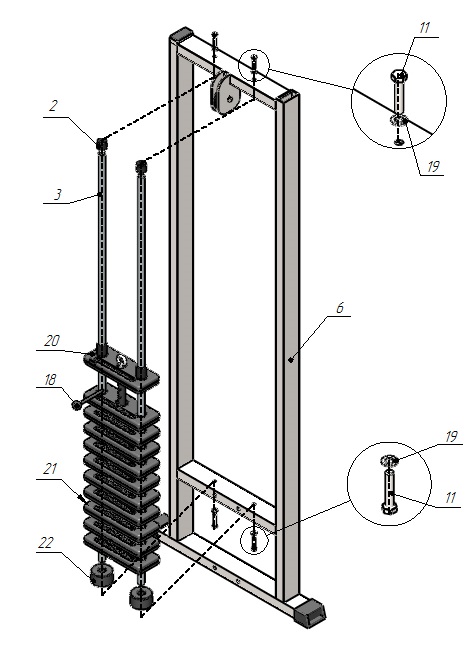 Рис.1 А) К раме грузоблоков (6) прикрутите раму сиденья (7) комплектом крепежа: болт М10х100 (10), шайба D10 (19), гайка М10 (13).Б) К раме сиденья (7) прикрутите пластины упора ног левую и правую (4,5) комплектом крепежа: болт М10х60 с квадратным подголовком (9), шайба D10 (19), гайка М10 (13).В) К раме сиденья (7) прикрутите сиденье (8) комплектом крепежа: болт М10х60 (12), шайба D10 (19) (рис.2). 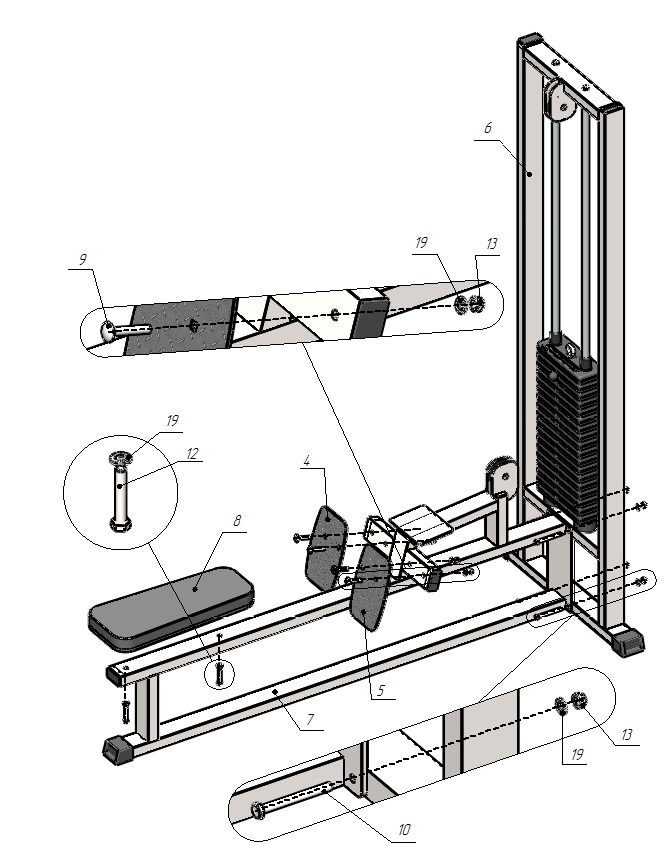 Рис.2Возьмите один конец троса (17) и проденьте его через отверстие в стопоре/ограничителе (24); затем вложите трос в зажим «Duplex» (14), обогнув болты зажима с одной стороны; далее вытяните трос посильнее и сделайте петлю, вложите в нее коуш (16); вернитесь в зажим (14), снова обогнув болты, но с другой стороны. Затяните как можно сильнее планку зажима (14). Зажим (14) с тросом (17) вставьте в полость стопора (24). Зафиксированный конец троса скрепите с рым-болтом на верхнем грузе (20) при помощи карабина (15). Свободный конец троса (17) пропустите согласно схеме и повторите последовательность операций, указанных выше; при помощи карабина (15) прикрепите ручку параллельный хват (1) (рис.3).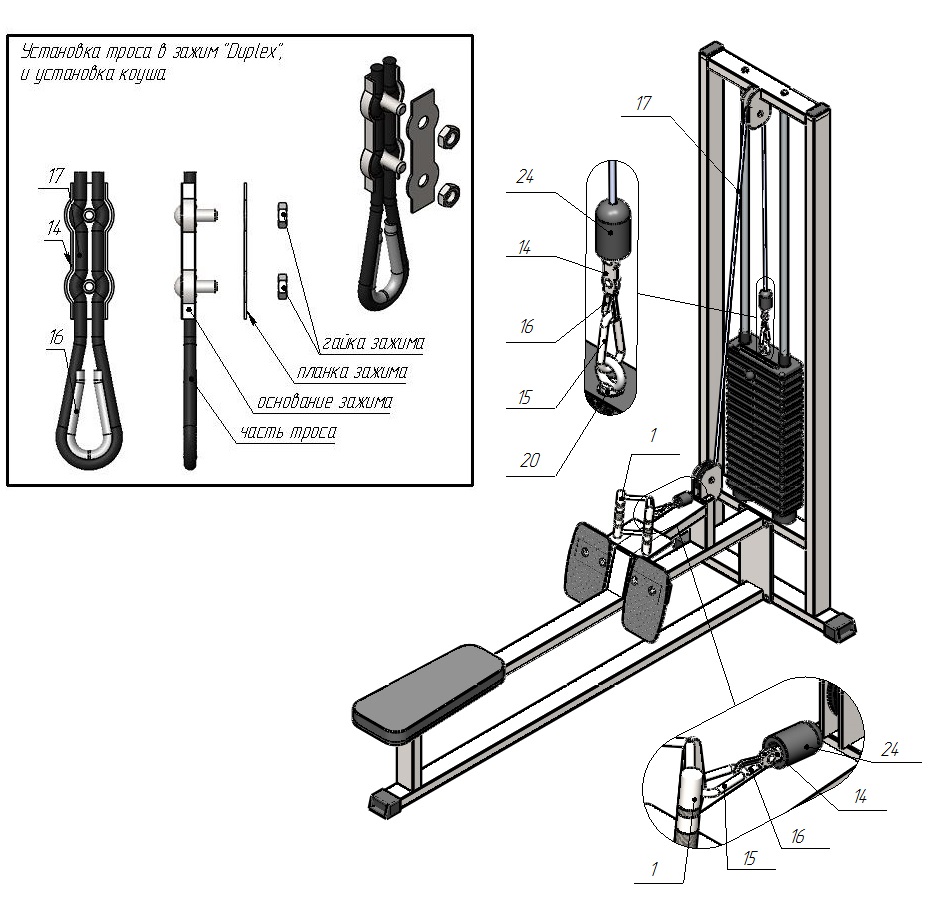 Рис.3IK 908 Ручка блочная параллельный хват1 шт.Втулка центрирующая2 шт.Направляющая2 шт.Пластина упора ног, левая1 шт.Пластина упора ног, правая1 шт.Рама под грузоблоки1 шт.Рама сиденья1 шт.Сиденье1 шт.Болт 10х60 с квадратным подголовком4 шт.Болт М10х1004 шт.Болт М10х504 шт.Болт М10х602 шт.Гайка М10 самоконтрящаяся8 шт.Зажим для троса «Duplex»2 шт.Карабин 8х80 тип C2 шт.Коуш для троса2 шт.Трос металлополимерный ПР 6,0;цвет черный1 шт.Фиксатор для грузоблоков1 шт.Шайба D1014 шт.Верхний груз1 шт.Груз 5 кг17 шт.Демпфер с гайкой2 шт.Колпак декоративный М10 S172 шт.Ограничитель троса2 шт.